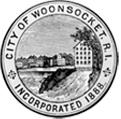 CITY OF WOONSOCKETMINUTESCITY COUNCIL REGULAR MEETINGMONDAY, JANUARY 13, 2020 @ 7:00 PM169 MAIN STREET, WOONSOCKET, RI, 028951.CALL TO ORDER / ROLL CALL2.PRAYERThe prayer is read by the Clerk.3.PLEDGE OF ALLEGIANCEThe Pledge of Allegiance is given by the assembly.4.PUBLIC HEARING20.LC.01Public hearing on application of Class C Liquor license by Marvy Marv Comedy Club, 12 Main Street.20.LC.0220.LC.02Public hearing on application of 1st Class Victualing license by Woonsocket Palace Pizza, 85B Front.Councilman Cournoyer moved Motion to close the public hearing. Councilman Soucy seconded the motion.Passed 7 to 0 by voice vote.5.AGENDA FOR BOARD OF LICENSE COMMISSIONERSAGENDA FOR BOARD OF LICENSE COMMISSIONERS20.LC.01Application of Class C Liquor license by Marvy Marv Comedy Club, 12 Main Street.Vice President Brien moved that the motion be passed. Councilman Cournoyer seconded the motion.Also seconded by Kithes 7 to 0 by voice vote.20.LC.02Application of 1st Class Victualing license by Woonsocket Palace Pizza, 85B Front Street.Councilwoman Sierra moved that the motion be passed. Councilman Ward seconded the motion.With following amendments:  Sunday thru Monday - 10:30am-11:00pm (dine-in, take-out & delivery), 11:00pm to 2:00am (take-out & delivery only); Thursday thru Saturday - 10:30am to 12:00midnight (dine-in, take-out & delivery), 12:00midnight to 4:00am (take-out & delivery only).  Also contingent upon surrendering Class BL Liquor license. 7 to 0 by voice vote.20.LC.0320.LC.03Application of licenses and renewal of licenses (listing attached).Vice President Brien moved that the licenses be granted. Councilman Kithes seconded the motion.Passed 7 to 0 by voice vote.6.CITIZENS GOOD AND WELFARECITIZENS GOOD AND WELFAREMargaux Morisseau, Brenda Figueroa, Carol Wilson Allen & Christopher Beauchamp.7.APPROVAL/CORRECTION OF MINUTESMin.12.16.19Min.12.16.19Minutes of Regular Meeting held (date)Councilman Kithes moved that the minutes of the regular meeting, held December 16th, be tabled. Councilman Soucy seconded the motion.Passed 7 to 0 by voice vote.Minutes of Regular Meeting held (date)Councilman Kithes moved that the minutes of the regular meeting, held December 16th, be tabled. Councilman Soucy seconded the motion.Passed 7 to 0 by voice vote.8.CONSENT AGENDACONSENT AGENDAVice President Brien moved that the consent agenda be approved as submitted. Councilwoman Sierra seconded the motion.also seconded by Soucy.  Motion by Cournoyer seconded by Kithes to remove 20-M-03. 7 to 0 by voice vote.9.COMMUNICATIONS FROM MAYORCOMMUNICATIONS FROM MAYOR20.M.01From Mayor pursuant to Chapter IV, Section 9 of the Home Rule Charter regarding veto message of Ordinance 19-O-70.that communication be withdrawn.20.M.02*From Mayor regarding software upgrade.20.M.03*From Mayor purchase of 2020 Ford F550 Emergency Medical Services transport vehicle for the Fire Department.20.M.04*From Mayor appointing Mr. Donald Sepe as the Tree Warden for the City of Woonsocket.10.COMMUNICATIONS FROM CITY OFFICERS20.CO.01*Monthly odor report from Jacob Engineering Group.20.CO.02From City Solicitor regarding Council Good and Welfare.11.COMMUNICATIONS AND PETITIONS20.CP.01A request of Vincent P. Ward to address the City Council to discuss issues relating to the Tax Board of Assessment Review as the Chairman of the Board.  Vincent P. Ward addressed the Council.20.CP.02Request of Councilman Ward to address the following:1.Open Meetings Act / Public Meeting Good & Welfare (Public Comment), in general and specifically related to public bodies.2.Woonsocket Redevelopment Agency agenda items, land acquisition, development activities, and statutory purpose and authority.12.GOOD AND WELFAREAll Councilors passed.13.ORDINANCES PASSED FOR THE FIRST TIME (DATE)19.O.73Amending the Code of Ordinances, City of Woonsocket, Rhode Island, Chapter 17, Entitled "Traffic".-Ward, Brien, Kithes & Sierrathat the ordinance be passed.19.O.74Amending the Code of Ordinances, City of Woonsocket, Rhode Island, Chapter 17, Entitled "Traffic".-Ward, Brien, Kithes & SierraCouncilman Kithes moved that the ordinance be passed. Councilman Ward seconded the motion.Passed 7 to 0 by roll call vote.14.ORDINANCES TABLED UNTIL THIS MEETINGNone.15.NEW ORDINANCES20.O.01Transferring Funds (Public Service Division).-GendronCouncilman Cournoyer moved that the ordinance be passed. Councilman Ward seconded the motion.Passed 7 to 0 by roll call vote.20.O.02Transferring Funds from City Capital Fund to Finance Department.-GendronCouncilman Ward moved that the ordinance be passed. Councilman Kithes seconded the motion.Also seconded by Sierra. 7 to 0 by roll call vote.16.RESOLUTIONS TABLED UNTIL THIS MEETINGNone.17.NEW RESOLUTIONS20.R.01Authorizing the cancellation of certain taxes.-GendronCouncilman Ward moved that the resolution be passed. Councilman Kithes seconded the motion.Passed 7 to 0 by voice vote.20.R.02Designating Woonsocket Assessor's Plat 6, Lot 1; a/k/a former Fifth Avenue School, 65 Fifth Avenue, as a Historic Structures Floating Overlay District.-GendronCouncilwoman Sierra moved that the resolution be passed. Councilman Ward seconded the motion.Passed 7 to 0 by voice vote.20.R.03Granting permission to use City property.-GendronCouncilman Ward moved that the resolution be passed. Councilman Kithes seconded the motion.Bonnie Piekarski addressed the Council. 7 to 0 by voice vote.20.R.04Authorizing the Finance Director to enter into a contract with Vision Government Solutions for a software upgrade.-GendronCouncilman Ward moved that the resolution be passed. Councilwoman Sierra seconded the motion.Passed 7 to 0 by voice vote.20.R.05Appointing Christopher A. Beauchamp as a member of the Board of Canvassers and Registration of the City of Woonsocket.-GendronCouncilman Cournoyer moved that the resolution be passed. Councilman Soucy seconded the motion.Passed 7 to 0 by voice vote.20.R.06Amending the Rules of Order of the City Council of the City of Woonsocket to remove Good and Welfare of the Council.-KithesCouncilman Kithes moved that the resolution be passed, however the motion fails 6-1 with Councilman Kithes voting yes. Councilman Soucy seconded the motion.Passed 7 to 0 by roll call vote.20.R.07Directing Woonsocket’s website administrator to alter the City’s website to include elected officials’ campaign finance reports.-KithesCouncilman Kithes moved that the resolution be passed, however, the motion failed 6-1 with Councilman Kithes voting yes. Councilman Soucy seconded the motion.Motion by Kithes seconded by Delete Section 1 & 2 in its entirety and insert "Section 1. The Woonsocket City Council directs Apex Technology Group, and any and all other groups responsible for administration of the website of the City of Woonsocket (https://www.woonsocketri.org/) to alter the website as follows:  A link to the Rhode Island Campaign Finance website and a link to the Federal Elections campaign finance website are to be included on a new page on the Woonsocket city's website”.   to amend as follows:   7 to 0 by roll call vote.18.ADJOURNMENTthat the meeting be and it is hereby adjourned at 8:50 P.M.Attest: Christina Harmon, City Clerk